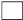 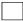 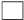 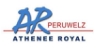 Troisième degré de l'enseignement Secondaire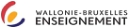      Année scolaire 2021-2022Septième ProfessionnelleNom:	Prénom:Date de naissance:	Sexe:	F   /   MCochez votre choix de grilleDate:	Nom et Signature du responsable :Secteur : Services aux personnesSecteur : Services aux personnesSecteur : ConstructionCoiffeur ManagerAide soignant(e)Installateur/Installatrice ChauffageCentralReligion - Morale1 ou 01 ou 01 ou 0Philosophie et citoyenneté1 ou 21 ou 21 ou 2Français444Formation scientifique222Mathématique222Education physique222Formation sociale et économique222Sous-Total141414Communication professionnelle2Organisation et gestion d'entreprises6T.P. Coiffure4T.P. y compris organisation du travail4Technologie - Organisation du travail2Renforcement technique0 - 1 - 2Renforement pratique2 - 1 - 0Anatomie et physiologie1Diététique1Education à la santé1Hygiène professionnelle1Soins3Psychologie et communication2Déontologie - Ethique -  Législation1T.P. Manutention1T.P. Soins7Electricité et régulation1Schémas1Technologie du chauffage2Technologie du gaz2T.P. et Methodes12Sous-Total181818Total323232